§7-462.  Disbursements from principal1.  Required disbursements.  A trustee shall make the following disbursements from principal:A.  The remaining 1/2 of the disbursements described in section 7‑461, subsections 1 and 2;  [PL 2017, c. 402, Pt. A, §2 (NEW); PL 2019, c. 417, Pt. B, §14 (AFF).]B.  All of the trustee's compensation calculated on principal as a fee for acceptance, distribution or termination and disbursements made to prepare property for sale;  [PL 2017, c. 402, Pt. A, §2 (NEW); PL 2019, c. 417, Pt. B, §14 (AFF).]C.  Payments on the principal of a trust debt;  [PL 2017, c. 402, Pt. A, §2 (NEW); PL 2019, c. 417, Pt. B, §14 (AFF).]D.  Expenses of a proceeding that concerns primarily principal, including a proceeding to construe the trust or to protect the trust or its property;  [PL 2017, c. 402, Pt. A, §2 (NEW); PL 2019, c. 417, Pt. B, §14 (AFF).]E.  Premiums paid on a policy of insurance not described in section 7‑461, subsection 4 of which the trust is the owner and beneficiary;  [PL 2017, c. 402, Pt. A, §2 (NEW); PL 2019, c. 417, Pt. B, §14 (AFF).]F.  Estate, inheritance and other transfer taxes, including penalties, apportioned to the trust; and  [PL 2017, c. 402, Pt. A, §2 (NEW); PL 2019, c. 417, Pt. B, §14 (AFF).]G.  Disbursements related to environmental matters, including reclamation, assessing environmental conditions, remedying and removing environmental contamination, monitoring remedial activities and the release of substances, preventing future releases of substances, collecting amounts from persons liable or potentially liable for the costs of those activities, penalties imposed under environmental laws or regulations and other payments made to comply with those laws or regulations, statutory or common law claims by 3rd parties and defending claims based on environmental matters.  [PL 2017, c. 402, Pt. A, §2 (NEW); PL 2019, c. 417, Pt. B, §14 (AFF).][PL 2017, c. 402, Pt. A, §2 (NEW); PL 2019, c. 417, Pt. B, §14 (AFF).]2.  Encumbered principal asset; transfer to income.  If a principal asset is encumbered with an obligation that requires income from that asset to be paid directly to the creditor, the trustee shall transfer from principal to income an amount equal to the income paid to the creditor in reduction of the principal balance of the obligation.[PL 2017, c. 402, Pt. A, §2 (NEW); PL 2019, c. 417, Pt. B, §14 (AFF).]SECTION HISTORYPL 2017, c. 402, Pt. A, §2 (NEW). PL 2017, c. 402, Pt. F, §1 (AFF). PL 2019, c. 417, Pt. B, §14 (AFF). The State of Maine claims a copyright in its codified statutes. If you intend to republish this material, we require that you include the following disclaimer in your publication:All copyrights and other rights to statutory text are reserved by the State of Maine. The text included in this publication reflects changes made through the First Regular and First Special Session of the 131st Maine Legislature and is current through November 1. 2023
                    . The text is subject to change without notice. It is a version that has not been officially certified by the Secretary of State. Refer to the Maine Revised Statutes Annotated and supplements for certified text.
                The Office of the Revisor of Statutes also requests that you send us one copy of any statutory publication you may produce. Our goal is not to restrict publishing activity, but to keep track of who is publishing what, to identify any needless duplication and to preserve the State's copyright rights.PLEASE NOTE: The Revisor's Office cannot perform research for or provide legal advice or interpretation of Maine law to the public. If you need legal assistance, please contact a qualified attorney.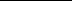 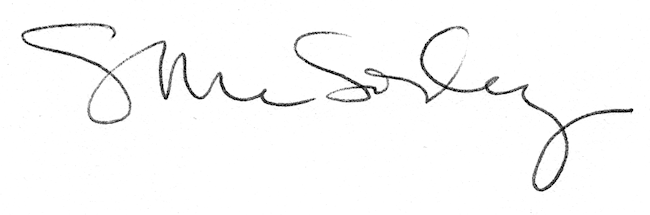 